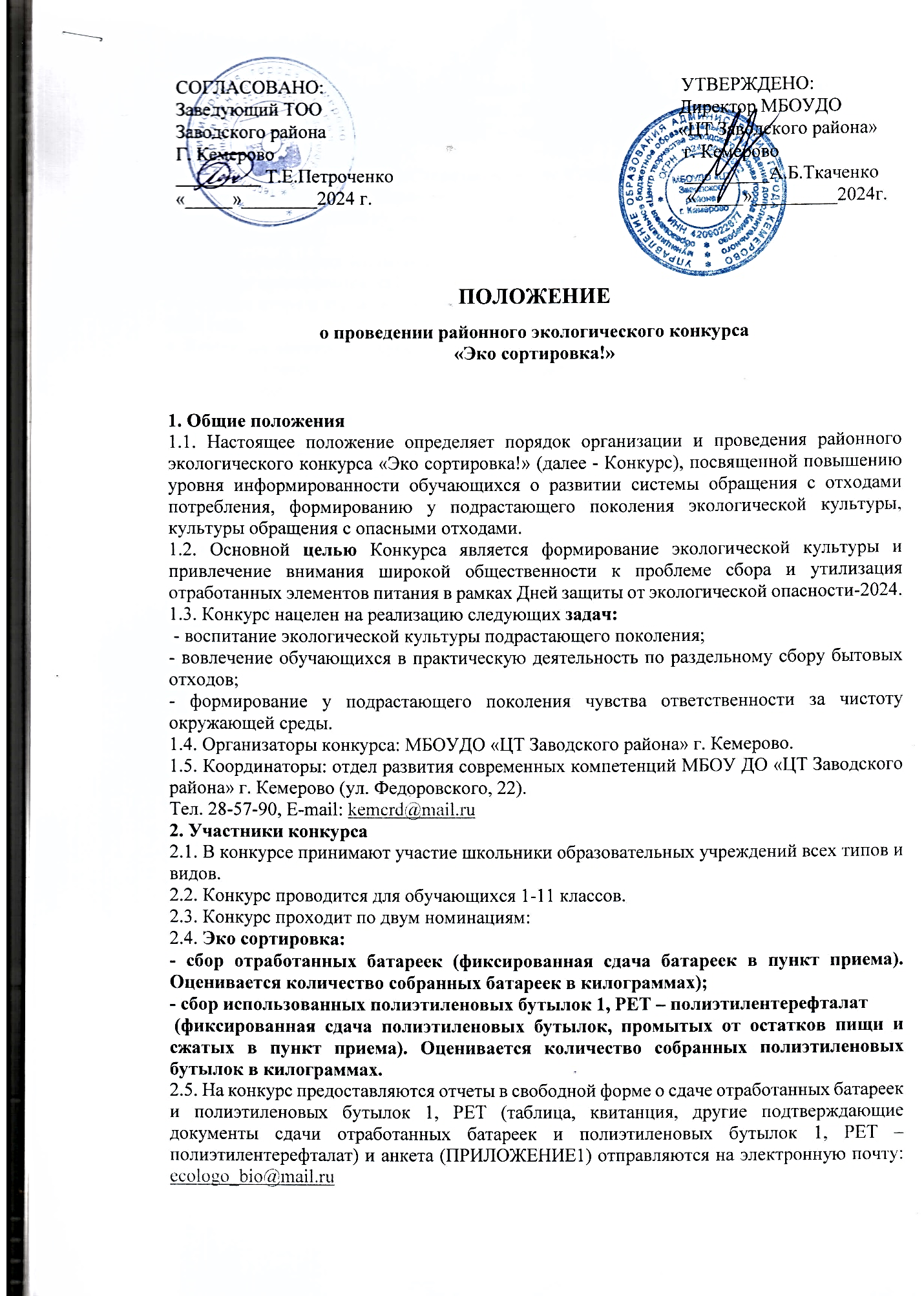 2.6. Сдать батарейки можно в приемнике гипермаркета Леруа Мерлен по адресу: Карболитовская, 16Б., пр. Ленинградский, 28Б.Сдать полиэтиленовые бутылки 1, PET можно «Точка сбора» на ул. Таврическая, 37 (за магазином «Калина-Малина»).2.7.  Фотоконкурс по теме: «Cохрани природу Кузбасса!» (принимаются фотографии об экологических акциях, мероприятиях, праздниках, посвященных Дням защиты от экологической опасности) на электронную почту: kochergina_ira@inbox.ru и анкета (ПРИЛОЖЕНИЕ 1).  3. Сроки проведения Конкурса  3.1 Работы принимаются на Конкурс с 8 апреля по 28 апреля (включительно) 2024 года. 3.3. Работа жюри и итоги экологического конкурса с 30 апреля по 12 мая (включительно) 2024 года. 4. Критерии оценки Конкурса - количество собранных батареек и полиэтиленовых бутылок 1, PET в килограммах;- практическая значимость; - информативность;- оригинальность;- отношение автора к проблеме.5. Подведение итогов конкурса.5.1. Оргкомитет проводит оценку конкурсных работ согласно установленным критериям и определяет победителей и призеров. По итогам Конкурса определяется победитель в каждой номинации.5.2. Победители и призеры Конкурса награждаются грамотами ТОО Заводского района. 7.3. Наградные материалы Конкурса будут размещены на сайте Центра творчества Заводского района в разделе Конкурсы и на главной странице не позднее 16 мая 2024 года.Исп. Кочергина И.П.8- 904-574-24-71 Приложение 1Заявкана участие в районном экологическом конкурсе «Эко сортировка!»Номинация:«Эко сортировка» (сбор отработанных батареек)«Эко сортировка» (сбор   использованных полиэтиленовых бутылок 1, PET)фотоконкурс «Сохрани природу Кузбасса!»ФИО участника (участников)ОУ, класс или объединениеФИО (полностью) руководителя, должностьКонтактный телефон педагогаЭлектронная почта педагога